„Köszönjük, Magyarország!”Felhívás írók, költők, dramaturgok és zeneszerzők számáraPályázati adatlap írók, költők számáraPályázó adatai					*Kötelezően kitöltendő mezőkIgényelt támogatási összeg*: bruttó 150.000,- FtA támogatás jogcíme: előadói tiszteletdíjTudomásul veszem, hogy a pályázat keretében más jogcím nem támogatott. Az írók, költők fellépéseinek további költségeit (szállás- és útiköltség, technikai díjak, közönségszervezés, moderátor tiszteletdíja, meghívók gyártási költsége stb.) a meghívó félnek kell állnia.    *Csak vissza nem térítendő támogatás igényelhetőA projekt tartalma:A pályázati támogatás fejében a támogatottnak a beadott tervezetben szereplő fellépési programját legalább három különböző helyszínen kell megvalósítaniaIdőtartam: a vészhelyzet visszavonását követő 90 nap, de legkésőbb 2020. november 30.Csatolt dokumentumok, kötelező mellékletek:szakmai önéletrajz és megjelent könyvek listájamegvalósítandó irodalmi/előadói program tervezete (max. 1 oldal)öt olyan település megnevezése, ahol már fellépett és/vagy ahol fel szeretne lépniBudapest, 2020. ______________________aláírás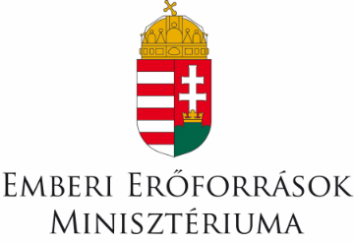 - PETŐFI IRODALMI ÜGYNÖKSÉG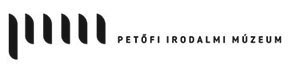 Ha magánszemélyként pályázik:Ha vállalkozóként pályázik:Határon túli pályázó    igen        nemHatáron túli pályázó    igen        nemSzerző neve*:Cég / vállalkozás neve:  Születési neve*: Székhelye:Születési hely, idő*:Képviselő:  Anyja neve*: Cégjegyzékszám/vállalkozói kártya száma:Adóazonosító jele:Adószám:Személyi igazolvány száma*:Bank- és bankszámlaszám:  TAJ-szám:Bankszámlaszám: Kapcsolattartás:Kapcsolattartás:Telefon:Telefon:Email:Email:Postacím:Postacím: